Scope of environmental wateringTable 5.2.7 describes the potential environmental watering actions in 2022-23, their expected watering effects (that is, the intended physical or biological effects of the watering action) and the longer-term environmental objective(s) they support. Each environmental objective relies on one or more potential environmental watering actions and their associated physical or biological effects.Table 5.2.7 Potential environmental watering actions, expected watering effects and associated environmental objectives for Gunbower Creek and ForestScenario planningTable 5.2.8 outlines potential environmental watering and expected water use under a range of planning scenarios.Table 5.2.8 Potential environmental watering for Gunbower Creek and Forest under a range of planning scenarios1 Tier 1 potential environmental watering at Gunbower Creek and Forest is not classified into tier 1a and 1b because the water available for use is shared across various systems, and it is not possible to reliably estimate supply.Potential environmental watering actionExpected watering effect(s)Environmental objective(s)Environmental objective(s)Gunbower ForestGunbower ForestGunbower ForestGunbower ForestGunbower Forest floodplain, floodrunners and wetlands inundation (with variable flow rates during winter/spring 2022)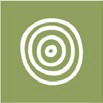 Continue floodplain watering commenced in June 2022 to inundate river red gums and the flood-dependent and flood-tolerant understorey species for the optimum duration to help recover conditionMaintain the depth and extent of water in wetlands to support the growth and successful recruitment of wetland vegetation following positive outcomes in 2021-22Provide a variety of water depths throughout the forest to provide feeding, foraging and refuge habitat for frogs, turtles and waterbirds, including colonial nesting species and access to breeding habitat for small-bodied native fish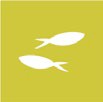 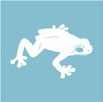 Gunbower Forest floodplain, floodrunners and wetlands inundation (with variable flow rates during winter/spring 2022)Continue floodplain watering commenced in June 2022 to inundate river red gums and the flood-dependent and flood-tolerant understorey species for the optimum duration to help recover conditionMaintain the depth and extent of water in wetlands to support the growth and successful recruitment of wetland vegetation following positive outcomes in 2021-22Provide a variety of water depths throughout the forest to provide feeding, foraging and refuge habitat for frogs, turtles and waterbirds, including colonial nesting species and access to breeding habitat for small-bodied native fish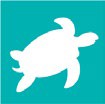 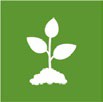 Gunbower Forest floodplain, floodrunners and wetlands inundation (with variable flow rates during winter/spring 2022)Continue floodplain watering commenced in June 2022 to inundate river red gums and the flood-dependent and flood-tolerant understorey species for the optimum duration to help recover conditionMaintain the depth and extent of water in wetlands to support the growth and successful recruitment of wetland vegetation following positive outcomes in 2021-22Provide a variety of water depths throughout the forest to provide feeding, foraging and refuge habitat for frogs, turtles and waterbirds, including colonial nesting species and access to breeding habitat for small-bodied native fish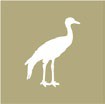 Extend natural flooding in Gunbower Forest floodplain, floodrunners and wetlands (with variable flow rates to maintain an appropriate wetted extent during winter/spring 2022)Extend the duration and, where possible, the extent of natural floodplain and wetland inundation over the optimal growing season for aquatic vegetationMaintain the depth and quality of water to provide habitat for small-bodied native fish, including Murray-Darling rainbowfishProvide a variety of water depths throughout the forest to provide feeding, foraging and refuge habitat for frogs, turtles and waterbirds, including colonial nesting speciesExtend natural flooding in Gunbower Forest floodplain, floodrunners and wetlands (with variable flow rates to maintain an appropriate wetted extent during winter/spring 2022)Extend the duration and, where possible, the extent of natural floodplain and wetland inundation over the optimal growing season for aquatic vegetationMaintain the depth and quality of water to provide habitat for small-bodied native fish, including Murray-Darling rainbowfishProvide a variety of water depths throughout the forest to provide feeding, foraging and refuge habitat for frogs, turtles and waterbirds, including colonial nesting speciesExtend natural flooding in Gunbower Forest floodplain, floodrunners and wetlands (with variable flow rates to maintain an appropriate wetted extent during winter/spring 2022)Extend the duration and, where possible, the extent of natural floodplain and wetland inundation over the optimal growing season for aquatic vegetationMaintain the depth and quality of water to provide habitat for small-bodied native fish, including Murray-Darling rainbowfishProvide a variety of water depths throughout the forest to provide feeding, foraging and refuge habitat for frogs, turtles and waterbirds, including colonial nesting speciesPotential environmental watering actionPotential environmental watering actionExpected watering effect(s)Environmental objective(s)Environmental objective(s)Spring fresh in Yarran Creek (variable flow rates and duration based on water levels in Gunbower Forest and flows in the Murray River and Gunbower Creek)Spring fresh in Yarran Creek (variable flow rates and duration based on water levels in Gunbower Forest and flows in the Murray River and Gunbower Creek)Connect Gunbower Creek and the Murray River through the Yarran Creek and Shillinglaws regulators to increase flowing habitat for the lateral movement of native fish, turtles, carbon and nutrientsProvide migration opportunities for native fishSpring fresh in Yarran Creek (variable flow rates and duration based on water levels in Gunbower Forest and flows in the Murray River and Gunbower Creek)Spring fresh in Yarran Creek (variable flow rates and duration based on water levels in Gunbower Forest and flows in the Murray River and Gunbower Creek)Connect Gunbower Creek and the Murray River through the Yarran Creek and Shillinglaws regulators to increase flowing habitat for the lateral movement of native fish, turtles, carbon and nutrientsProvide migration opportunities for native fish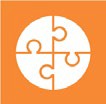 Black Swamp, Reedy Lagoon, Little Gunbower Creek Complex, Little Reedy Wetland Complex (top-up, variable flow rates during spring/ summer as requiredin response to bird breeding or significant vegetation responses)Black Swamp, Reedy Lagoon, Little Gunbower Creek Complex, Little Reedy Wetland Complex (top-up, variable flow rates during spring/ summer as requiredin response to bird breeding or significant vegetation responses)Maintain adequate water levels in breeding and feeding habitats to allow breeding waterbirds to successfully fledge their chicksMaintain adequate water levels in wetlands to extend the growth phase of wetland vegetation triggered by inundation earlier in the seasonGunbower Forest floodplain, floodrunners and wetlands inundation (with variable flow rates during autumn/winter/spring 2023)Part A: May-June 2023Provide a second consecutive year of floodplain watering in 2023 to inundate river red gums and the flood-dependent and flood-tolerant understorey species for the optimum duration to help recover conditionMaintain the depth and extent of water in wetlands to support the growth and successful recruitment of wetland vegetationProvide a variety of water depths throughout the forest to provide feeding, foraging and refuge habitat for frogs, turtles and waterbirds, including colonial nesting species and access to breeding habitat for small-bodied native fishGunbower Forest floodplain, floodrunners and wetlands inundation (with variable flow rates during autumn/winter/spring 2023)Part A: May-June 2023Provide a second consecutive year of floodplain watering in 2023 to inundate river red gums and the flood-dependent and flood-tolerant understorey species for the optimum duration to help recover conditionMaintain the depth and extent of water in wetlands to support the growth and successful recruitment of wetland vegetationProvide a variety of water depths throughout the forest to provide feeding, foraging and refuge habitat for frogs, turtles and waterbirds, including colonial nesting species and access to breeding habitat for small-bodied native fishGunbower Forest floodplain, floodrunners and wetlands inundation (with variable flow rates during autumn/winter/spring 2023)Part B: July-November 2023Provide a second consecutive year of floodplain watering in 2023 to inundate river red gums and the flood-dependent and flood-tolerant understorey species for the optimum duration to help recover conditionMaintain the depth and extent of water in wetlands to support the growth and successful recruitment of wetland vegetationProvide a variety of water depths throughout the forest to provide feeding, foraging and refuge habitat for frogs, turtles and waterbirds, including colonial nesting species and access to breeding habitat for small-bodied native fishGunbower Creek (targeting Koondrook Weir)Gunbower Creek (targeting Koondrook Weir)Gunbower Creek (targeting Koondrook Weir)Gunbower Creek (targeting Koondrook Weir)Gunbower Creek (targeting Koondrook Weir)Year-round opportunistic fresh(es) (500 ML/day for one to four weeks, as required)Year-round opportunistic fresh(es) (500 ML/day for one to four weeks, as required)Deliver in response to high flow in the Murray River (if conditions allow) to:promote the exchange of carbon between Gunbower Creek and the Murray Riverprovide a natural migratory cue for native fish to either:trigger the migration and spawning of native fish in the Murray River (during spring), orattract native fish (such as golden perch and silver perch) to migrate into or to the upstream reaches of Gunbower Creek (during autumn), maximising the effect of the fishways at Koondrook and Cohuna weirsAutumn/winter low flow (50-200 ML/day during July to August 2022 and March to June 2023)Autumn/winter low flow (50-200 ML/day during July to August 2022 and March to June 2023)At 50 ML/day:maintain a minimum level of connectivity between Gunbower Creek and lagoons during the off-irrigation period and/or when Hipwell channel is operationalprevent sections drawing down to isolated pools At 200 ML/day:maintain connectivity through the length of Gunbower Creek and between lagoons and fishways during the off-irrigation period to provide greater access to food resources over the cooler months, if natural inflows to Gunbower Forest are achievedPotential environmental watering actionExpected watering effect(s)Environmental objective(s)Trigger-based spring/ summer low flow (50- 300 ML/day as required during September to February)Dilute carbon-rich water exiting Gunbower Forest at Three Corner Hole to improve water quality (oxygen concentrations) in lower Gunbower Creek if required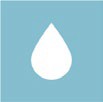 Gunbower Creek (targeting Cohuna Weir)Gunbower Creek (targeting Cohuna Weir)Gunbower Creek (targeting Cohuna Weir)Spring/summer/autumn low flow (300-400 ML/ day during September to March)Maintain habitat and food resources for native fish and support breeding and larval survival (such as Murray cod) by minimising large variations in the water level during the irrigation season and achieving about 1.5 m depth in deeper pools and 30 cm depth in the shallow connecting littoralzone to maintain habitat. A greater area of habitat will be inundated at the upper magnitudeSummer/autumn/winter fresh(es) flow (500 ML/ day for one to four weeks during July to August 2022 or January to June 2023, as required)Increase flowing habitat in Gunbower Creek to provide providing preferred hydraulic conditions for native fishPlanning scenarioDroughtDryAverageWetExpected conditionsNo natural inflow into Gunbower ForestNo natural inflow into Gunbower ForestMinor natural inflow into Gunbower Forest may occur in winter/springOverbank flow is likely in winter/ springGunbower ForestGunbower ForestGunbower ForestGunbower ForestGunbower ForestPotential environmental watering – tier 1 (high priorities)1Gunbower Forest floodplain, floodrunners and wetlands inundation in winter/spring 2022Spring fresh in Yarran CreekBlack Swamp, Reedy Lagoon, Little Gunbower Creek Complex, Little Reedy Wetland Complex top-up in spring/summer, if requiredGunbower Forest floodplain, floodrunners and wetlands inundation in autumn/winter 2023 (Part A)Gunbower Forest floodplain, floodrunners and wetlands inundation in winter/spring 2022Spring fresh in Yarran CreekBlack Swamp, Reedy Lagoon, Little Gunbower Creek Complex, Little Reedy Wetland Complex top-up in spring/summer, if requiredGunbower Forest floodplain, floodrunners and wetlands inundation in autumn/winter 2023 (Part A)Gunbower Forest floodplain, floodrunners and wetlands inundation in winter/spring 2022Spring fresh in Yarran CreekBlack Swamp, Reedy Lagoon, Little Gunbower Creek Complex, Little Reedy Wetland Complex top-up in spring/summer, if requiredGunbower Forest floodplain, floodrunners and wetlands inundation in autumn/winter 2023 (Part A)Extend natural flooding in Gunbower Forest floodplain, floodrunners andwetlands in winter/ spring 2022Spring fresh in Yarran CreekBlack Swamp, Reedy Lagoon, Little Gunbower Creek Complex, Little Reedy Wetland Complex top-up, if requiredGunbower Forest floodplain, floodrunnersand wetlands inundation in autumn/winter 2023 (Part A)Potential environmental watering – tier 2 (additional priorities)N/AN/AN/AN/AGunbower Creek (targeting Koondrook Weir)Gunbower Creek (targeting Koondrook Weir)Gunbower Creek (targeting Koondrook Weir)Gunbower Creek (targeting Koondrook Weir)Gunbower Creek (targeting Koondrook Weir)Potential environmental watering – tier 1 (high priorities)1Autumn/winter low flowAutumn/winter low flowAutumn/winter low flowTrigger-based spring/summer low flow, if requiredAutumn/winter low flowTrigger-based spring/summer low flow, if requiredPotential environmental watering – tier 2 (additional priorities)N/AN/AN/AYear-round opportunistic flowGunbower Creek (targeting Cohuna Weir)Gunbower Creek (targeting Cohuna Weir)Gunbower Creek (targeting Cohuna Weir)Gunbower Creek (targeting Cohuna Weir)Gunbower Creek (targeting Cohuna Weir)Potential environmental watering – tier 1 (high priorities)1Spring/summer/autumn low flowSpring/summer/autumn low flowSpring/summer/autumn low flowSpring/summer/autumn low flowPotential environmental watering – tier 2 (additional priorities)N/AN/AN/ASummer/autumn/ winter fresh(es)Possible volume of water for theenvironment required to achieve objectivesUp to 115,000 ML (tier 1)Up to 115,000 ML (tier 1)Up to 115,000 ML (tier 1)Up to 115,000 ML(tier 1)4,000 ML (tier 2)Priority carryover requirements for 2023-2460,000 ML56,000 ML56,000 ML56,000 ML